Do you need…..Auto InsuranceHome Insurance                 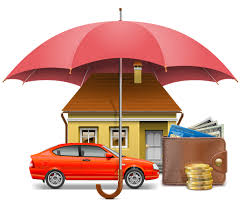 Renter Insurance                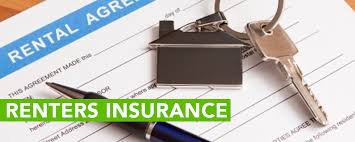 Business Insurance                     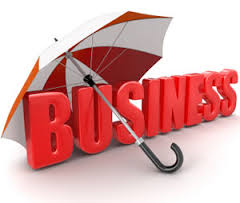 We have many carriers such as Progressive, Travelers, Safeco, Hartford, Allstate, Mercury, and many others! CALL TODAY!!!  ERICA EDMOND, MBA (404) 803-0443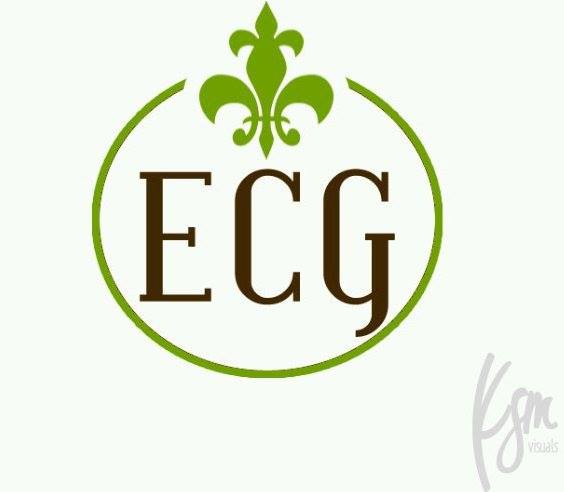                                   getaffordablecoveragetoday@gmail.com